113年桃園市運動會-市長盃健力錦標賽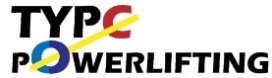 暨113年全民運動會代表隊選拔賽競賽規程主 旨：為擴展運動風氣、增進國民身心健康、厚植運動實力、並藉運動促進友誼交流，以公平       、公正及公開的方式選派優秀選手代表本市參加賽事，遴選組成113年全民運動會桃園         市參賽代表隊。指導單位：桃園市政府主辦單位：桃園市政府體育局承辦單位：桃園市體育總會健力委員會協辦單位：桃園市會稽國民小學、桃園市北興街超級蝦健身中心選拔時間 : 中華民國113年3月16日、3月17日 選拔地點 : 桃園市會稽國民小學 活動中心 (桃園市桃園區春日路1080號)報名辦法 :報名時間 : 即日起至113年3 月1日截止。報名費用 : 市長盃: 新台幣1000元整；代表隊選拔賽: 保證金新台幣1000元整，完成比賽全額退費，若未依規範完成比賽則不予退費。    (三) 報名方法 : 以Google表單報名，檢附完整資料及匯款完成，方為報名成功；        市長盃每量級報名人數至多14人，依Google報名表單完成報名時間先後為依據。    (四) 匯款資訊 : 戶名:桃園市體育總會健力委員會，銀行:聯邦銀行(代碼803)，分行:大業分行，        帳號: 087100014222。    (五) 報名完成若需取消，則扣除行政費用$100元後退回報名費用。    (六) 檢附資料 :       市長盃 :       1. 國民身分證正反面資料       代表隊選拔賽 :   1. 國民身分證正反面資料       2. 戶籍資料證明文件(正本，限選拔比賽日前三個月內申請，記事欄不得省略）   3. 達最低標之三年內成績證明，亦即109年起之成績。   4. 中華民國禁藥防治基金會線上學習平台，學習通過證明文件。   5. 戶籍須設籍桃園市連續滿3年以上者，其設籍期間計算以全民會註冊截止日為準     （即中華民國110年7月5日以前設籍者）。               (七) 年齡規定：年滿14歲（民國99年1月1日【含】以前出生）。     (八) 本選拔賽設有最低標重量，參照下表 :   (九) 市長盃及代表隊選拔比賽項目：九、比賽辦法：  (一) 比賽規則：採用最新國際健力規則。  (二) 比賽制度：分級競賽制（採回合制度）。單項無成績則不得續參賽。例：蹲舉無成績則不       能參加臥舉及硬  舉試舉；臥舉無成績則不能參加硬舉試舉。 (三) 比賽規定：      1. 參賽選手應穿健力服裝及規定鞋子，並經檢查合格之裝備。         市長盃:無裝備；選拔賽:有裝備。      2. 報名截止後公布各組過磅時間；過磅時攜帶含照片之身分證明文件並著比賽服裝。 (四) 凡被中華民國健力協會及全民運動會判處禁賽尚未恢復者不得報名參賽（含領隊、教練、       管理、選手）。十、獎勵 :    依個人三項總和成績排名，各量級前三名分別頒發獎牌乙面，各量級前六名頒發獎狀乙張。十一、競賽裁判: (一) 裁判長及裁判員：由桃園市體育總會健力委員會遴聘之，裁判長由具國際級或國家級裁判         資格者擔任，裁判員由具C級(含)以上裁判資格者擔任。     (二) 判/仲裁/技術委員：由桃園市體育總會健力委員會遴聘常年擔任本競賽項目教練、裁判等            專業人員擔任。十二、申訴：先以口頭提出，並應於該場比賽結束後三十分鐘內，以書面提出申訴，未依規定時間提出 者，不予受理。書面申訴應由該報名單位領隊或教練簽章，並向審判(仲裁/技術委員)或裁判長正式提 出，並繳交保證金新臺幣五千元，如經審判(仲裁/技術委員)會裁定其申訴未成立時，沒收其保證金。比賽爭議之判定：以審判(仲裁/技術委員)會之判決為終決，倘無審判委員，以審判(仲裁/ 技術)長之判決為終決。十三、罰則：參賽運動員如有資格不符或冒名頂替出場比賽，經查證屬實者，取消其參賽資格及已得或 應得之名次與分數，並收回已發給之獎牌、獎狀。(二)	參加團體運動項目之團隊，若有運動員資格不符或冒名頂替出場比賽，取消該隊之參賽資    格。惟判決前已賽畢之場次不再重賽。(三)	參賽人員(團隊)於比賽期間，若有違背運動精神之行為時（對主辦方或裁判有不正當行為致      延誤比賽或妨礙比賽等），予以取消參賽之資格。(四)	裁判員辱罵或毆打職員或運動員，取消該裁判員繼續行使職權之資格。十四、113年全民運動會桃園市健力代表隊遴選辦法規定附則：    (一) 有關113年全民運動會代表隊遴選相關規定詳如113年全民運動會代表隊遴選辦法。    (二) 本遴選辦法經桃園市體育總會健力委員會審議通過，並經桃園市政府體育局核備後實施，        如有未盡事宜，本會將隨時修正並報府核備。    (三) 本選拔賽事完畢後將邀集相關專業人員召開遴選會議，確認選拔成績並產生本市代表隊選               手及職員名單。    (四) 遴選除外處理方式：參加選拔選手應報名完賽本賽事，無完成賽事者不予入選，倘本選拔            賽事舉辦期間，選手係因參加國際性或全國性賽事，或入選國家代表隊於培訓期間等特殊           原因以致無法參賽，且選手參加比賽成績優秀，足以入選本市代表隊遴選名單，請檢附選           手優秀成績證明，將於賽後遴選會議研商徵召事宜。 十五、大會及大會授權單位有權無償使用、修飾、公開展示此項比賽之錄影、相片及成績，或登        載於大會及大會授權單位網站、社群媒體及電子刊物上，報名參賽者不得異議並不得主張任           何形式之肖像權。桃園市113年市長盃健力錦標賽暨113年全民運動會代表隊選拔賽選手資格申訴書審判委員會召集人                    (簽名)附註:1、凡未按各項規定辦理申訴者概不受理。     2、單位代表隊領隊簽名權,可依競賽規程之規定,由代表隊領隊本人簽名或教練簽名辦理。男子組男子組女子組女子組級別最低總和成績級別最低總和成績第一級/59公斤級410公斤第一級/47公斤級230公斤第二級/66公斤級500公斤第二級/52公斤級275公斤第三級/74公斤級577公斤第三級/57公斤級280公斤第四級/83公斤級605公斤第四級/63公斤級312公斤第五級/93公斤級645公斤第五級/69公斤級312公斤第六級/105公斤級675公斤第六級/76公斤級340公斤第七級/120公斤級675公斤第七級/84公斤級340公斤第八級/120公斤以上級675公斤第八級/84公斤以上級360公斤男子組男子組女子組女子組第 一 級59.00公斤以下第 一 級47.00公斤以下第 二 級66.00公斤以下第 二 級52.00公斤以下第 三 級74.00公斤以下第 三 級57.00公斤以下第 四 級83.00公斤以下第 四 級63.00公斤以下第 五 級93.00公斤以下第 五 級69.00公斤以下第 六 級105.00公斤以下第 六 級76.00公斤以下第 七 級120.00公斤以下第 七 級84.00公斤以下第 八 級120.00公斤以上第 八 級84.00公斤以上訴者姓名參加項目、級別聯名簽署單位領隊或教練 (簽名)證件或證人申訴事項裁判長意見審判委員會判決